СОВЕТ ДЕПУТАТОВМУНИЦИПАЛЬНОГО  ОКРУГА  ЛЕФОРТОВОРЕШЕНИЕ18 февраля 2016 г.  № 20О согласовании установки ограждающихустройств на придомовой территориимногоквартирного дома по адресу: г. Москва, ул. Волочаевская, д. 18В соответствии с пунктом 5 части 2 статьи 1 Закона города Москвы от 11 июля 2012 года №39 «О наделении органов местного самоуправления муниципальных округов в городе Москве отдельными полномочиями города Москвы», постановлением Правительства Москвы от 2 июля 2013 года № 428-ПП «О порядке установки ограждений на придомовых территориях в городе Москве», рассмотрев материалы по установке ограждающих устройств на придомовой территории многоквартирного дома по адресу: г. Москва, ул. Волочаевская, д. 18Совет депутатов решил:         1. Согласовать установку ограждающих устройств за счет собственных средств собственников помещений на придомовой территории многоквартирного дома по адресу:        г. Москва, ул. Волочаевская, д. 18, согласно прилагаемой схеме размещения.2. Направить настоящее решение в управу района Лефортово и уполномоченному собственниками лицу Н.А. Гричко не позднее 5 рабочих дней с даты его принятия.3. Опубликовать настоящее решение в приложении «Муниципальный вестник Лефортово» газеты «Лефортово», бюллетене «Московский муниципальный вестник» и разместить на официальном сайте www.sovmunlef.ru.4. Контроль за исполнением настоящего решения возложить на главу муниципального округа Лефортово П.Д. Филиппова.Глава муниципального округа Лефортово 							                  П.Д. ФилипповПриложение   к решению Совета депутатов                                 муниципального округа Лефортовоот 18 февраля 2016 года № 20 Место размещения ограждающих устройств: г. Москва, ул. Волочаевская, д. 18, при въезде на придомовую территорию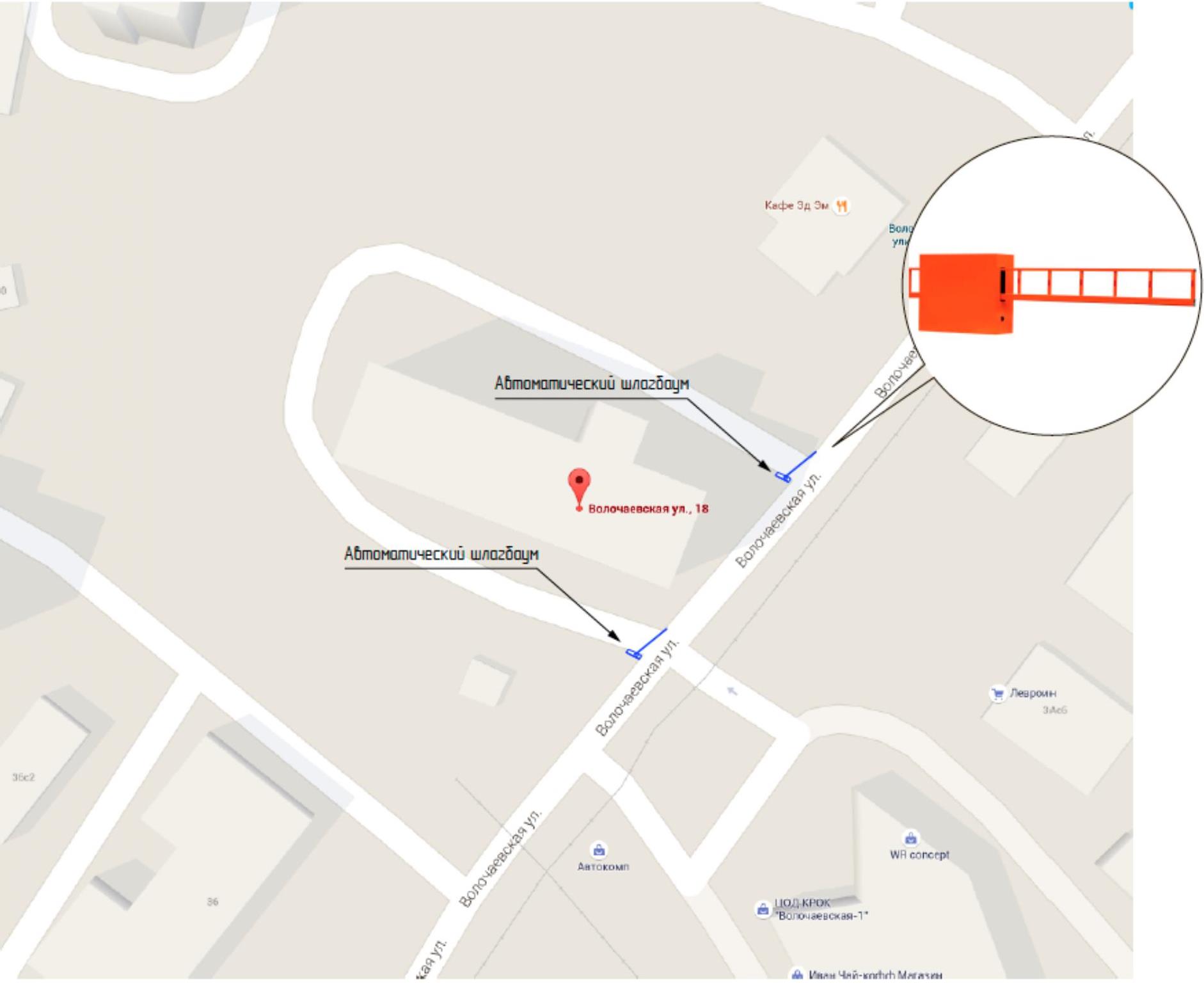 